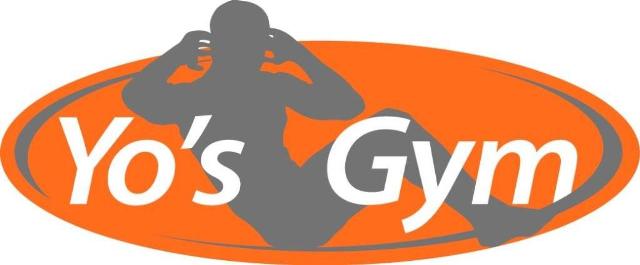 
  	                                                                  Daar gaan we weerHet zal je niet zijn ontgaan, Nederland gaat weer op slot. Nodig?!?!, jazeker. De besmettingen vliegen ons momenteel om onze oren, maar de timing is zo jammer. Onze laatste week, de kerstweek!!! Ons hoogtepunt van het jaar. Iedereen opgekersttut, lampjes aan, kerstmuziek. Dit jaar aangepast, maar we hadden er zin in. Ik had zo gehoopt dat we deze week nog door zouden mogen, maar helaas.  Gelukkig hadden we de zalen vorige week al kerst klaar, dus toch nog een weekje van kunnen genieten. Normaal gesproken doen we de versiering maar een week, alsof we het wisten.Maar wat vooral jammer is, is dat jullie cadeautje onder de kerstboom ligt te wachten om afgehaald te worden. De mensen die vandaag nog lekker hebben gesport konden het al meenemen maar het merendeel niet. Daar lagen ze mij dan aan te kijken om 21.30 uur toen de laatste les afgelopen wat, en wij dan, krijgen wij geen nieuw thuis? En dat is sneu.  Wij willen jullie dus je cadeautje heel erg graag nog overhandigen en hebben daarom een paar afhaalmomenten gepland. Op woensdag (16-12) - en donderdagochtend (17-12) ben je van harte welkom tussen 9.30 – 11.30 uur. Ben je de gelukkig die nog mag werken dan zijn we er ook twee avonden.Dinsdag (15-12) - en woensdagavond (16-12) ben je tussen 19.00-21.00 uur van harte welkom om je cadeautje op te komen halen. Ik hoop dat het gaat lukken.Verder hoop ik van harte dat jullie de komende weken een beetje in beweging kunnen blijven. Er staan nog lessen op de website en HowAtHome gaat weer online lessen aanbieden. De link komt ook op de website en facebook. (Heb ik nog niet ontvangen) Morgenavond gaat de les van Linda weer via Zoom, dus je kunt mee gaan doen als je zin hebt. De code voor zoom met linda:635525 en mocht je de ID-inlogcode nodig hebben, deze is 5395791442.Heb je niet veel tijd/zin, een zonnegroetje in de ochtend doet je goed, houd je lenig, sterk en fit. Binnen 10 minuten kan je de wereld weer aan. Vijf weken lijkt enorm ver weg, maar voordat je het weet zien we elkaar weer. Wat is nou vijf weken? Er zitten kerstdagen tussen, oud en nieuw, de kerstboom moet er weer uit (daar hebben we allemaal lekker de tijd voor), en voordat de oliebollen en kerstkransjes verteerd zijn mag de deur weer van het slot. Ik verheug me nu al op ons weerzien.Doe voorzichtig de komende weken, zorg goed voor elkaar, blijf gezond, heb fijne kerstdagen en een rustige jaarwisseling. Team Yo’s Gym wenst je alvast een prachtig nieuw jaar en met het oog op het komend vaccin gaan we ons alvast verheugen op betere tijden. Mocht ik voor ons weerzien nog nieuws hebben, dan meld ik mij weer via de nieuwsbrief.Lieve groet, Team Yo’s Gym